 ObecNÍ ÚŘAD Oldřichovice            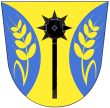 VOLBA PREZIDENTA ČESKÉ REPUBLIKY DNE 12. A 13. LEDNA 2018, PŘÍPADNÉ II. KOLO VE DNECH 26. A 27. LEDNA 2018Podle zákona č. 275/2012 Sb., o volbě prezidenta republiky a o změně některých zákonů (zákon o volbě prezidenta republiky), ve znění pozdějších předpisů (dále jen „zákon“), a vyhlášky č. 294/2012 Sb., o provedení některých ustanovení zákona o volbě prezidenta republiky, ve znění pozdějších předpisů (dále jen „vyhláška“) oznamuji, že okrsková volební komise bude sedmičlenná.Oldřichovice 13.11.2017									Marie Bartková, v.r.									     starostka obce